.Start dancing on lyrics (16 counts in)ROCK FORWARD RIGHT, RECOVER LEFT, AND CROSS, HOLD AND CLAP,  ROCK RIGHT, RECOVER LEFT, CROSS AND CROSSROCK LEFT, RECOVER RIGHT, SHUFFLE FORWARD, ROCK FORWARD RIGHT, RECOVER LEFT, 1/2 TURN RIGHT SHUFFLE FORWARDLEFT SIDE ROCK, RECOVER RIGHT, BEHIND & CROSS, RIGHT SIDE ROCK, RECOVER LEFT, BEHIND & CROSSWIZARD STEPS 2X, ROCK FORWARD LEFT, RECOVER RIGHT, TRIPLE 3/4 TURN LEFTREPEATCountry Boys Roll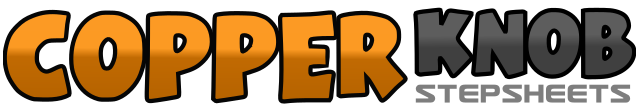 .......Count:32Wall:4Level:Improver.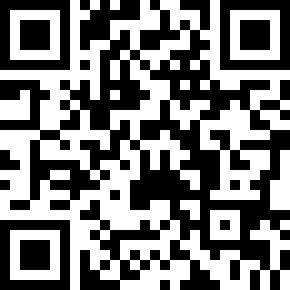 Choreographer:Harlan Curtis (USA) - February 2009Harlan Curtis (USA) - February 2009Harlan Curtis (USA) - February 2009Harlan Curtis (USA) - February 2009Harlan Curtis (USA) - February 2009.Music:That's How Country Boys Roll - Billy Currington : (Album: Little Bit Of Everything)That's How Country Boys Roll - Billy Currington : (Album: Little Bit Of Everything)That's How Country Boys Roll - Billy Currington : (Album: Little Bit Of Everything)That's How Country Boys Roll - Billy Currington : (Album: Little Bit Of Everything)That's How Country Boys Roll - Billy Currington : (Album: Little Bit Of Everything)........1 - 2Rock forward on right, recover on left& 3 - 4Step right slightly back and cross left over right, hold & clap5 - 6          Rock right to right, recover on left7 & 8        Cross right over left, step left to side, cross right over left    	    (12:00)1 - 2          Rock left to left side, recover on right3 & 4Step forward left, close right beside left, step forward left5 - 6Rock forward on right, recover on left7 & 8Shuffle step forward making 1/2 turn right, stepping right, left, right   	(6:00)1 - 2Rock left to left side, recover on right3 & 4Cross left behind right, step right slightly right, cross left over right5 - 6Rock right to right side, recover on left7 & 8Cross right behind left, step left slightly left, cross right over left         	       (6:00)1 - 2 &Step left forward, lock right behind left, & step left forward3 - 4 &Step right forward, lock left behind right, & step right forward5 - 6Rock forward on left, recover on right7 & 8Triple step 3/4 turn left in place stepping left, right, left                               	  (9:00)